Application Form Due April 23, 2020 Submit to education.award@vch.caThe Knowledge Translation (KT) Challenge is designed to support teams of PHC and VCH clinicians who are responsible for moving evidence into practice. The KT Challenge is run in partnership with Providence Health Care Professional Practice, Providence Health Care Research Institute, Vancouver Coastal Health Research Institute and VCH Professional Practice and is supported by funding from PHC, PHCRI and VCHRI.Page Limit. Please limit this entire application to five pages, 12-point font, double-spaced. Page count begins with Lay Summary.Application Form. This form has 8 sections.  Section 1 – Lay SummarySection 2 – Need and Evidence BaseSection 3 – Implementation StrategiesSection 4 – Evaluation PlanSection 5 – Workplan and Dissemination PlanSection 6 - BudgetSection 7 – Manager’s SignatureSection 8 – Mentor’s Contribution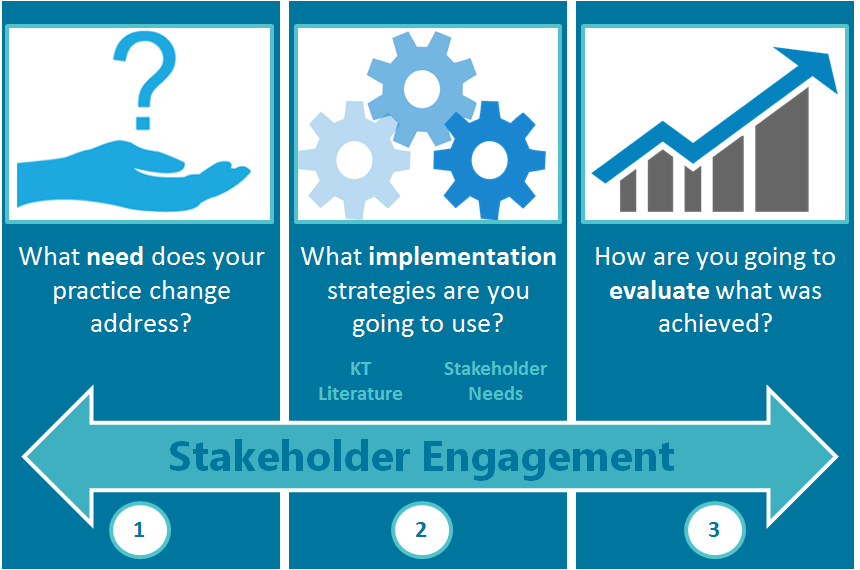 Each of these sections is explained below.  You will recognize that three of these sections correspond to the three pillars of implementation planning:Pillar 1 – Demonstrate the need for the practice change Pillar 2 – Select the implementation strategies to support the practice change Pillar 3 – Develop the evaluation plan to determine whether your practice change was successful in achieving your improvement. Note: Pillar 3 is key, as your measurement of practice change is an essential element of the KT Challenge.Section 1 - Lay Summary. Please begin your proposal with a lay summary of your project. Use plain language that all reviewers of the proposals can understand. Note that not all reviewers are clinicians or experts in your area of clinical practice. For example, you could write, “Because patients with cardiac disease are known to be at high risk for depression, and because untreated depression leads to negative health outcomes, we propose to implement the use of a validated depression screening tool in the inpatient cardiac program at St Paul’s Hospital. We will identify champions among the key stakeholders (nurses and physicians), offer short training sessions, and use Plan Do Study Act cycles to test and modify intervention strategies. We will evaluate our intervention by chart audits to check whether screening was completed, and using follow-up phone calls with patients regarding conversations about depression screening they may have had with their primary care provider following their hospitalization.” Section 2 -- Need and evidence base. You can cut and paste content directly from your LOI into this section, or modify this content based on learnings from the workshop, readings from the Learning Hub site, or feedback from the review committee.  In this section you will need to describe the practice change you wish to implement, explain the need for the practice change, and provide brief overview of the evidence base that demonstrates that the practice change will address the need identified.Section 3 -- Implementation Strategies.  In this section, you will need to describe the implementation strategies you will use.  Use the information you collected on stakeholder needs, barriers, facilitators, what you know about effective implementation strategies, and what will work with your stakeholders.  As you learned in Workshop #1, the selection of implementation strategies is based on:the needs and contexts of the stakeholders involved or affected by your practice changethe barriers and facilitators to adopting the practice change, and  the research evidence on effective implementation strategies. Incorporate Info from Worksheets. Include information from your completed Stakeholder Engagement Worksheet and your completed Barriers and Facilitators Worksheet. Please integrate the information from the worksheets into your proposed implementation strategies and also attach the completed worksheets to your application as appendices. (Stakeholder Engagement, Barriers and Facilitators,) Note: The worksheets are explained in Workshop #1.  Between Workshop #1 and Workshop #2, you are expected to complete these worksheets, submit them by January 31, and meet with at least one of your stakeholder groups. You will receive feedback on the worksheets you submitted in January, and this feedback should be incorporated into your final proposal.Provide Evidence and Cite Literature. Look into the literature on implementation strategies and propose the most effective implementation strategies to achieve your practice change. Include references to published literature (when available) and/or contextual factors that influenced the section of the implementation strategies you propose to use. Section 4 – Evaluation Plan.  In this section, you will describe how you will evaluate the impact of your practice change, based on information and worksheets provided in Workshop #2.Be sure to include:The questions your evaluation will answer making sure to include a question assessing the uptake of the practice change.A logic model that shows the implementation activities and the intended outcomes that are expected to result from your practice change (attach your logic model as an appendix). You may adapt one of the logic model examples provided by Marla at Workshop #2 or create your own. The data collection plan including how you will assess uptake of the practice changeThe evaluation plan should be limited to 2 pages and should be in narrative form referencing your logic model and the data collection template presented in Workshop #2 (Please include these as Appendices). Section 5 – Timeline. In this section, please provide your work plan with timeline, a dissemination plan for sharing findings of your project, and some ideas on how you will sustain the practice change after your project is complete.Be sure to include:Project timelinesWhere and when you plan to present your resultsSection 6 – Budget.Section 7 – Manager’s Signature.Section 8 – Mentor’s Contribution.Section 1 - Lay Summary (200 words)Section 2- Need and Evidence Base Briefly describe the practice change you wish to implement:Explain the need for this practice change:Provide a brief overview of the evidence base that demonstrates that the practice change will address the need identified: How you plan to sustain the practice change and results achieved once the project is completed.Click here to enter text.Section 3 – Implementation StrategiesSection 4 – Evaluation PlanSection 5 – Workplan and Dissemination PlanSection 6 – BudgetOutline the total proposed budget in the tables below. Funds may be used to pay:Buy-out time for regular PHC and/or VCH staff to work on the KT Challenge projectSalaries for research assistants and administrative, transcribing or translating services Computing services or software site licenses, for small equipment, usually less than $100Supplies and services, such as office supplies and printingIn the personnel table below, list all personnel involved in the project, whether being paid from project funds or not. If not to be paid from project funds, put N/A in the last two columns.Application Form – Section 7 – Manager SignatureBy signing below, the Manager or Supervisor acknowledges that they (please check):	Had a discussion with team members regarding the time and resource expectations of the implementation plan 	Read through the completed application form, including the team information sheet	Confirm that they will support this team as outlined in this applicationApplication Form – Section 8 - Mentor ContributionWe require that teams meet with their mentor to develop the funding proposal, develop an appropriate timeline and ensure their proposal is ready for submission. Please ask the mentor for your project to briefly describe their contributions to the project and proposal, as well as their anticipated contributions in conducting the knowledge translation project, if your project is funded. You may cut and paste a note below, or attach a note to this proposal.  As the mentor for this project, I contributed in the following ways to the development of this proposal: As the mentor for this project, I anticipate contributing in the following ways if the project is funded:By signing below, the Mentor acknowledges that they (please check):	Had input into the design of the knowledge translation project described in this application 	Read through the completed application form, including the team information sheet	Confirm that they will support this team as outlined in this applicationProject Title:Project Title:Project Title:Team Lead InformationTeam Lead InformationTeam Lead InformationName: Click here to enter text.Position/Title: Click here to enter text.Position/Title: Click here to enter text.Email: Click here to enter text.Phone (work): Click here to enter text.Phone (work): Click here to enter text.Site/Unit: Click here to enter text.Signature*:Signature*:Team Members’ Information (If your team has additional members, add their names on the next page).Team Members’ Information (If your team has additional members, add their names on the next page).Team Members’ Information (If your team has additional members, add their names on the next page).Name #1: Click here to enter text.Position/Title: Click here to enter text.Position/Title: Click here to enter text.Email: Click here to enter text.Phone (work): Click here to enter text.Phone (work): Click here to enter text.Site/Unit: Click here to enter text.Signature*:Signature*:Name #2: Click here to enter text.Position/Title: Click here to enter text.Position/Title: Click here to enter text.Email: Click here to enter text.Phone (work): Click here to enter text.Phone (work): Click here to enter text.Site/Unit: Click here to enter text.Signature*:Signature*:Name #3: Click here to enter text.Position/Title: Click here to enter text.Position/Title: Click here to enter text.Email: Click here to enter text.Phone (work): Click here to enter text.Phone (work): Click here to enter text.Site/Unit: Click here to enter text.Signature*:Signature*:*By signing above, you agree to communicate with the organizing committee any changes to your team or your participation, to complete the online KT Challenge evaluation surveys and to encourage all your team members to complete the surveys.*By signing above, you agree to communicate with the organizing committee any changes to your team or your participation, to complete the online KT Challenge evaluation surveys and to encourage all your team members to complete the surveys.*By signing above, you agree to communicate with the organizing committee any changes to your team or your participation, to complete the online KT Challenge evaluation surveys and to encourage all your team members to complete the surveys.Manager SupportManager SupportManager SupportBy signing, I acknowledge that I have discussed this practice change with the team leader and agree to support them in this project. If this project is funded, I will work with the team members to accommodate requests for scheduled time to work on this project.By signing, I acknowledge that I have discussed this practice change with the team leader and agree to support them in this project. If this project is funded, I will work with the team members to accommodate requests for scheduled time to work on this project.By signing, I acknowledge that I have discussed this practice change with the team leader and agree to support them in this project. If this project is funded, I will work with the team members to accommodate requests for scheduled time to work on this project.Manager Name: Click here to enter text.Manager Name: Click here to enter text.Position/Title: Click here to enter text.Email: Click here to enter text.Email: Click here to enter text.Signature:Agreement between Team Members and KT Challenge Organizing CommitteeIf you are accepted for participation in the KT Challenge, the organizing committee agrees to work with you to select a mentor for your project and provide KT skills workshops. If your project is funded, we will support you to conduct your KT project.Agreement between Team Members and KT Challenge Organizing CommitteeIf you are accepted for participation in the KT Challenge, the organizing committee agrees to work with you to select a mentor for your project and provide KT skills workshops. If your project is funded, we will support you to conduct your KT project.Agreement between Team Members and KT Challenge Organizing CommitteeIf you are accepted for participation in the KT Challenge, the organizing committee agrees to work with you to select a mentor for your project and provide KT skills workshops. If your project is funded, we will support you to conduct your KT project.Personnel BudgetPersonnel BudgetPersonnel BudgetPersonnel BudgetPersonnel BudgetPersonnel BudgetPersonnel BudgetPersonnel BudgetName Title & Project Contribution Title & Project Contribution Title & Project Contribution Time Allocated Salary Salary Estimated Expenditure Subtotal:Subtotal:Subtotal:Subtotal:Subtotal:Subtotal:Subtotal:Equipment BudgetEquipment BudgetEquipment BudgetEquipment BudgetEquipment BudgetEquipment BudgetEquipment BudgetEquipment BudgetItem Item Item Justification Justification Estimated Expenditure Estimated Expenditure Estimated Expenditure Subtotal:Subtotal:Subtotal:Subtotal:Subtotal:Services BudgetServices BudgetServices BudgetServices BudgetServices BudgetServices BudgetServices BudgetServices BudgetItem Item Justification Justification Justification Justification Estimated Expenditure Estimated Expenditure Subtotal:Subtotal:Subtotal:Subtotal:Subtotal:Subtotal:Total Estimated:Total Estimated:Total Estimated:Total Estimated:Total Estimated:Total Estimated:Operations Leader, immediate Manager or SupervisorOperations Leader, immediate Manager or SupervisorOperations Leader, immediate Manager or SupervisorOperations Leader, immediate Manager or SupervisorOperations Leader, immediate Manager or SupervisorNameSignatureTitle/DepartmentFacility/SiteTelephoneEmailEmailMentorMentorMentorMentorMentorNameSignatureTitle/DepartmentFacility/SiteTelephoneEmailEmailTeam Members – Extra Space		SignatureTeam Members – Extra Space		SignatureTeam Member	Name	Date	SignatureTeam Member	Name	Date	SignatureTeam Member	Name	Date	SignatureTeam Member	Name	Date	SignatureTeam Member	Name	Date	SignatureFor information or assistance in filling out this form, please contact: Aggie Black  ABlack@providencehealth.bc.ca) or Amanda Chisholm (education.award@vch.ca) Application Form due: April 23, 2020 at 4:00pmSubmit via email to education.award@vch.ca 